  БОЙОРОК                                  № 3                          РАСПОРЯЖЕНИЕ 10 январь 2022 й                                                                                10 января 2022г.    О создании профилактической группыпо обучению населения мерам пожарнойбезопасности  В соответствии с Федеральным законом Российской Федерации от 06.10.2003 № 131-ФЗ «Об общих принципах организации местного самоуправления в Российской Федерации» и согласно Устава муниципального образования сельское поселение Сейтяковский сельсовет муниципального района Балтачевский район Республики Башкортостан, в целях недопущения пожаров:1. Создать профилактические группы для проведения профилактических мероприятий по пожарной безопасности на территории сельского поселения Сейтяковский сельсовет (прилагается) с целью:1.1. Проведение проверок, где проживают многодетные семьи, одинокие престарелые граждане, социально неблагополучные слои населения, лица, ведущие аморальный образ жизни.2. Утвердить график проведения профилактических проверок на территории сельского поселения Сейтяковский сельсовет. (Прилагается)3. Профилактической группе осуществлять обучение населения мерам пожарной безопасности в рамках профилактических операций, проводимых на территории сельского поселения.4. Контроль за исполнением распоряжения оставляю за собой.Глава  сельского поселения Сейтяковский сельсовет                      	                                              Э.С. Фаюршина УТВЕРЖДЕНраспоряжениемадминистрациисельского поселенияСейтяковский сельсоветот 10.01.2022 года № 3СОСТАВпрофилактических групп по проведению мероприятий по пожарной безопасности в границах населенных пунктов сельского поселения Сейтяковский сельсовет муниципального района Республики БашкортостанС распоряжением ознакомлены:УТВЕРЖДЕНраспоряжением администрациисельского поселенияСейтяковский сельсовет МР Балтачевский район РБот 10.01.2022 № 3Графикпроведения профилактических проверок на территории сельского поселения Сейтяковский сельсовет муниципального района Республики Башкортостан на 2022 год         БАШКОРТОСТАН  РЕСПУБЛИКАҺЫБАЛТАС  РАЙОНЫМУНИЦИПАЛЬ  РАЙОНЫНЫҢ ҺӘЙТӘК  АУЫЛ СОВЕТЫАУЫЛ  БИЛӘМӘҺЕ  ХАКИМИӘТЕҮҙәк урамы, 27 й., Һәйтәк ауылы, Балтас районы, Башкортостан Республикаһы, 452984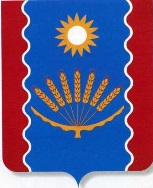 АДМИНИСТРАЦИЯ СЕЛЬСКОГО  ПОСЕЛЕНИЯСЕЙТЯКОВСКИЙ  СЕЛЬСОВЕТМУНИЦИПАЛЬНОГО   РАЙОНАБАЛТАЧЕВСКИЙ  РАЙОНРЕСПУБЛИКИ БАШКОРТОСТАНул. Центральная, д.27, с.Сейтяково, Балтачевский район, Республика Башкортостан, 452984         БАШКОРТОСТАН  РЕСПУБЛИКАҺЫБАЛТАС  РАЙОНЫМУНИЦИПАЛЬ  РАЙОНЫНЫҢ ҺӘЙТӘК  АУЫЛ СОВЕТЫАУЫЛ  БИЛӘМӘҺЕ  ХАКИМИӘТЕҮҙәк урамы, 27 й., Һәйтәк ауылы, Балтас районы, Башкортостан Республикаһы, 452984АДМИНИСТРАЦИЯ СЕЛЬСКОГО  ПОСЕЛЕНИЯСЕЙТЯКОВСКИЙ  СЕЛЬСОВЕТМУНИЦИПАЛЬНОГО   РАЙОНАБАЛТАЧЕВСКИЙ  РАЙОНРЕСПУБЛИКИ БАШКОРТОСТАНул. Центральная, д.27, с.Сейтяково, Балтачевский район, Республика Башкортостан, 452984№ п/пФИОЗанимаемая должностьТелефонПримечание1Фаюршина Э.С.глава администрации сельского поселения893715054972Камаев Б.И.участковый уполномоченного полиции89997419511Согласование3Ситдиков Д.З.водитель сельского поселения, ответственный за пожарную   безопасность893715697724Ибрагимова Р.В.директор МОБУ СОШ с.Сейтяково8937 3307250Согласование5Садриева Э.П.  фельдшер Сейтяковской СВА,89270841765Согласование6Шамыкаев В. Н.староста д. Староямурзино8(34753) 252147Давлетов М.З.староста д. Стародюртюкеево896104642348Изибаиров С.К.Староста д. Новодюртюкеево891961113789Валиев М.К.активист д. Чурапаново8927356556510Шайнуров Ф.Ш.слесарь газовой службы89378364093Согласование11Хайруллин Р.Х.слесарь газовой службы89371613670Согласование12Валиева Э.Б.управляющий делами администрации СП Сейтяковский сельсовет8937367611513Алтдинова Ф.Ф.специалист администрации СП Сейтяковский сельсовет8927954156014Ибрагимов И.Ф.Депутат Совета СП, учитель ОБЖ МОБУ СОШ с.Сейтяково89371543450№ п/пФИОЗанимаемая должностьТелефонПодписи1Фаюршина Э.С.глава администрации сельского поселения893715054972Камаев Б.И.участковый уполномоченного полиции899974195113Ситдиков Д.З.водитель сельского поселения, ответственный за пожарную   безопасность893715697724Ибрагимова Р.В.директор МОБУ СОШ с.Сейтяково8937 33072505Садриева Э.П.  фельдшер Сейтяковской СВА,892708417656Шамыкаев В. Н.староста д. Староямурзино8(34753) 252147Давлетов М.З.староста д. Стародюртюкеево896104642348Изибаиров С.К.Староста д. Новодюртюкеево891961113789Валиев М.Кактивист д. Чурапаново8927356556510Шайнуров Ф.Ш.слесарь газовой службы8937836409311Хайруллин Р.Х.слесарь газовой службы8937161367012Валиева Э.Б.управляющий делами администрации СП Сейтяковский сельсовет8937367611513Алтдинова Ф.Ф.специалист администрации СП Сейтяковский сельсовет8927954156014Ибрагимов И.Ф.Депутат Совета СП, учитель ОБЖ МОБУ СОШ с.Сейтяково89371543450№ п\пНаселенный пунктДата проверкиВремя проверкиОтметка об исполнении1с.Сейтяковоежемесячнов течение дня2д.Староямурзиноежемесячнов течение дня3д.Новодюртюкеевоежемесячнов течение дня4д.Стародюртюкеевоежемесячнов течение дня5д.Чурапановоежемесячнов течение дня